ПРАВИТЕЛЬСТВО ЯМАЛО-НЕНЕЦКОГО АВТОНОМНОГО ОКРУГАРАСПОРЯЖЕНИЕот 4 мая 2022 г. N 394-РПО ПРЕДОСТАВЛЕНИИ СУБСИДИЙ СОЦИАЛЬНО ОРИЕНТИРОВАННЫМНЕКОММЕРЧЕСКИМ ОРГАНИЗАЦИЯМ В 2022 ГОДУВ рамках реализации государственной программы Ямало-Ненецкого автономного округа "Развитие образования", утвержденной постановлением Правительства Ямало-Ненецкого автономного округа от 25 декабря 2013 года N 1132-П, в соответствии с Порядком оказания поддержки социально ориентированным некоммерческим организациям в пределах компетенции департамента образования Ямало-Ненецкого автономного округа, утвержденным постановлением Правительства Ямало-Ненецкого автономного округа от 29 мая 2017 года N 502-П:1. Предоставить субсидии социально ориентированным некоммерческим организациям Ямало-Ненецкого автономного округа (далее - получатели субсидий) из окружного бюджета в 2022 году согласно приложению.2. Департаменту образования Ямало-Ненецкого автономного округа обеспечить:заключение соглашений о предоставлении субсидий с получателями субсидий в течение 15 рабочих дней со дня принятия настоящего распоряжения;перечисление субсидий получателям субсидий в пределах средств, предусмотренных на эти цели в комплексе процессных мероприятий 05 "Совершенствование системы образования" государственной программы Ямало-Ненецкого автономного округа "Развитие образования", утвержденной постановлением Правительства Ямало-Ненецкого автономного округа от 25 декабря 2013 года N 1132-П.3. Опубликовать настоящее распоряжение в средствах массовой информации.ГубернаторЯмало-Ненецкого автономного округаД.А.АРТЮХОВПриложениек распоряжению ПравительстваЯмало-Ненецкого автономного округаот 4 мая 2022 года N 394-РППЕРЕЧЕНЬСОЦИАЛЬНО ОРИЕНТИРОВАННЫХ НЕКОММЕРЧЕСКИХ ОРГАНИЗАЦИЙЯМАЛО-НЕНЕЦКОГО АВТОНОМНОГО ОКРУГА, КОТОРЫМ ПРЕДОСТАВЛЯЕТСЯСУБСИДИЯ ИЗ ОКРУЖНОГО БЮДЖЕТА В 2022 ГОДУ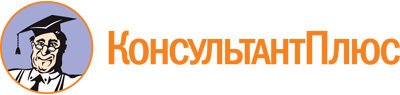 Распоряжение Правительства ЯНАО от 04.05.2022 N 394-РП
(ред. от 06.07.2022)
"О предоставлении субсидий социально ориентированным некоммерческим организациям в 2022 году"Документ предоставлен КонсультантПлюс

www.consultant.ru

Дата сохранения: 30.06.2023
 Список изменяющих документов(в ред. распоряжения Правительства ЯНАО от 06.07.2022 N 607-РП)Список изменяющих документов(в ред. распоряжения Правительства ЯНАО от 06.07.2022 N 607-РП)N п/пНаименование направления проектаНаименование номинацииНаименование организации/тема социального проекта (программы)Объем финансирования (тыс. руб.)123451.Гражданское и патриотическое воспитание детей и молодежиреализация проектов (программ), направленных на создание условий для развития системы межпоколенческого взаимодействия и обеспечения преемственности поколенийрегиональная общественная организация "Ассоциация детских и молодежных объединений Ямала".Социальный проект гражданско-патриотического направления "Знаем! Помним! Благодарим!"500Гражданское и патриотическое воспитание детей и молодежиреализация проектов (программ), направленных на создание условий для развития системы межпоколенческого взаимодействия и обеспечения преемственности поколенийавтономная некоммерческая организация "Центр йоги".Социальный проект "Детская йога на Ямале"500Гражданское и патриотическое воспитание детей и молодежиподдержка общественных инициатив и проектов, направленных на гражданское и патриотическое воспитание детей и молодежиместная общественная организация "Содружество Активных Молодежных Инициатив" г. Лабытнанги.Спортивная школа "Юный патриот"500Гражданское и патриотическое воспитание детей и молодежиподдержка общественных инициатив и проектов, направленных на гражданское и патриотическое воспитание детей и молодежинегосударственное общеобразовательное частное учреждение "Православная гимназия имени святителя Филофея, митрополита Тобольского".Патриотическое и культурно-нравственное воспитание подростков объединения "Просветители"500Гражданское и патриотическое воспитание детей и молодежиподдержка общественных инициатив и проектов, направленных на гражданское и патриотическое воспитание детей и молодежиЯмало-Ненецкая региональная общественная организация ветеранов локальных войн и конфликтов "Комбат".Социальный проект "Школьный музей "Дорогами поколений"500Гражданское и патриотическое воспитание детей и молодежиреализация проектов (программ), направленных на обеспечение увеличения численности детей и молодежи в возрасте до 30 лет, вовлеченных в социально активную деятельность через увеличение охвата патриотическими проектамиместная общественная организация "Новые горизонты" г. Лабытнанги."Патриотический навигатор" - стажировочная площадка для дошкольников и школьников г. Лабытнанги500Гражданское и патриотическое воспитание детей и молодежиреализация проектов (программ), направленных на обеспечение увеличения численности детей и молодежи в возрасте до 30 лет, вовлеченных в социально активную деятельность через увеличение охвата патриотическими проектамирегиональная общественная организация Ямало-Ненецкого автономного округа "Военно-патриотический центр "Вымпел-Ямал".Военно-историческая реконструкция событий времен Великой Отечественной войны. Эпизод Блокады Ленинграда500Гражданское и патриотическое воспитание детей и молодежиреализация проектов (программ), направленных на обеспечение увеличения численности детей и молодежи в возрасте до 30 лет, вовлеченных в социально активную деятельность через увеличение охвата патриотическими проектамиавтономная некоммерческая организация "Меридиан творчества".Подготовка отрядов добровольцев по профилактике психоактивных веществ в детской и молодежной среде "ПРО.ДОБРОВОЛЕЦ"500Гражданское и патриотическое воспитание детей и молодежиреализация проектов (программ), направленных на обеспечение увеличения численности детей и молодежи в возрасте до 30 лет, вовлеченных в социально активную деятельность через увеличение охвата патриотическими проектамирайонная общественная организация "Федерация спортивного туризма Шурышкарского района".Соревнования по спортивному туризму и скалолазанию на пешеходных дистанциях в закрытых помещениях "ПАРАЛЛЕЛЬ"500Гражданское и патриотическое воспитание детей и молодежиреализация проектов (программ), направленных на обеспечение увеличения численности детей и молодежи в возрасте до 30 лет, вовлеченных в социально активную деятельность через увеличение охвата патриотическими проектамичастное общеобразовательное учреждение "Ноябрьская Православная Гимназия".Проект: военно-патриотические сборы "Казачья застава"500ИтогоИтогоИтогоИтого5 000